African Penguin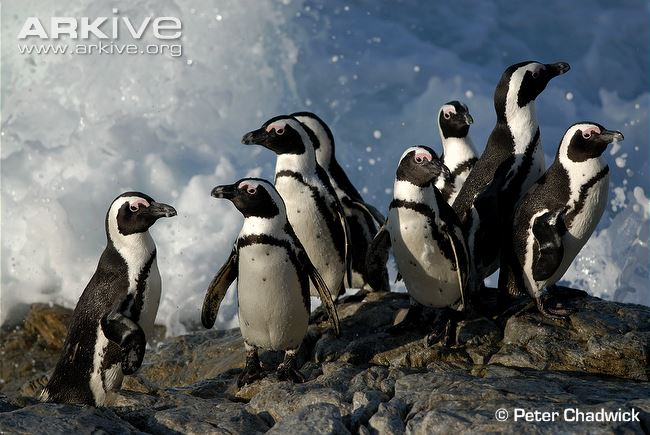 https://www.aza.org/SAFE-african-penguinAsian Elephant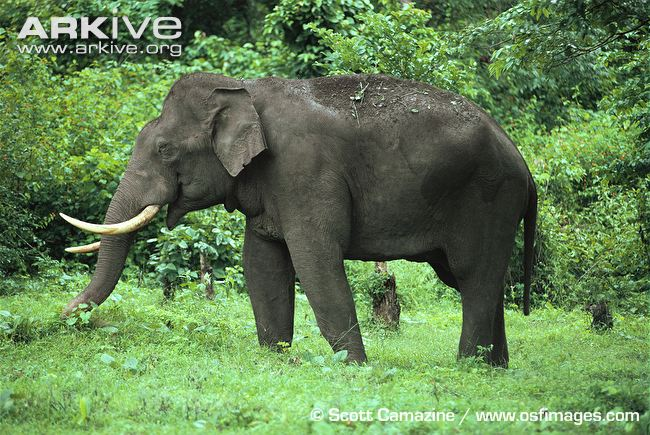 https://www.aza.org/SAFE-asian-elephantBlack Rhinoceros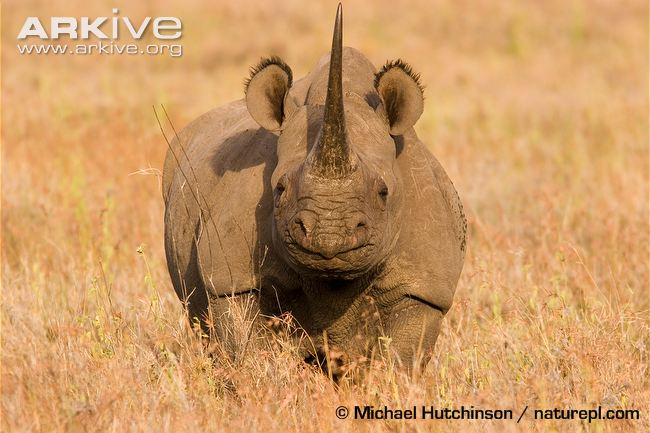 https://www.aza.org/SAFE-black-rhinoCheetah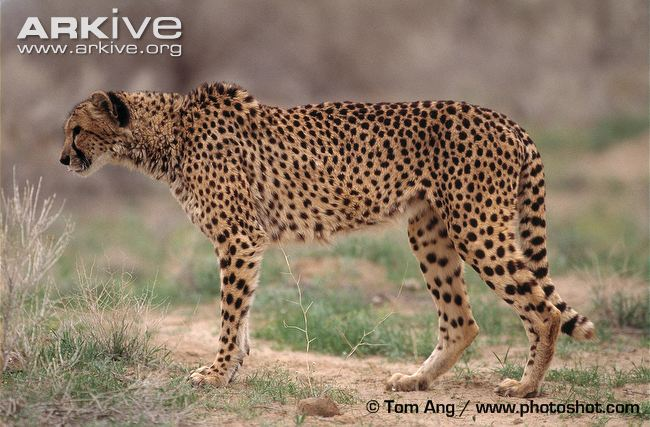 https://www.aza.org/SAFE-cheetahGorilla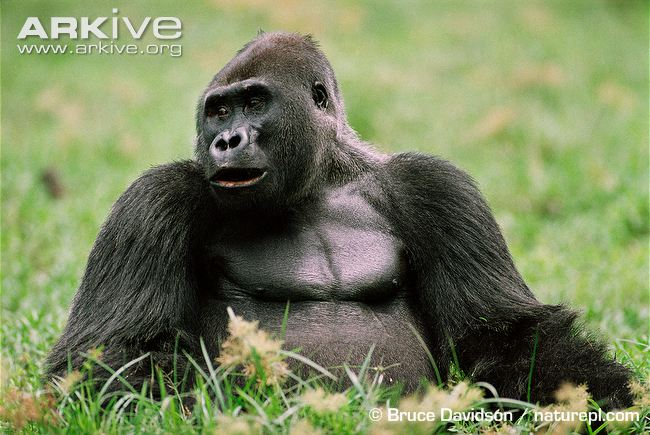 https://www.aza.org/SAFE-gorillaSea Turtles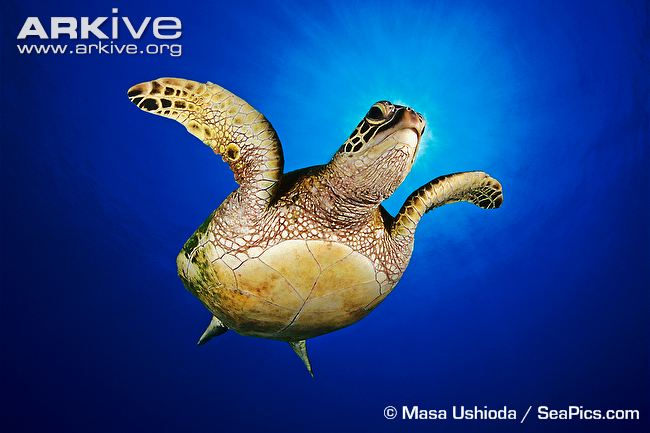 https://www.aza.org/SAFE-sea-turtleSharks and Rays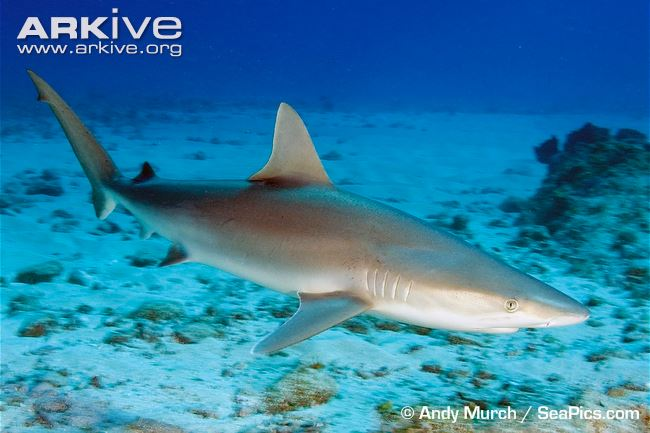 https://www.aza.org/SAFE-shark-and-rayVaquita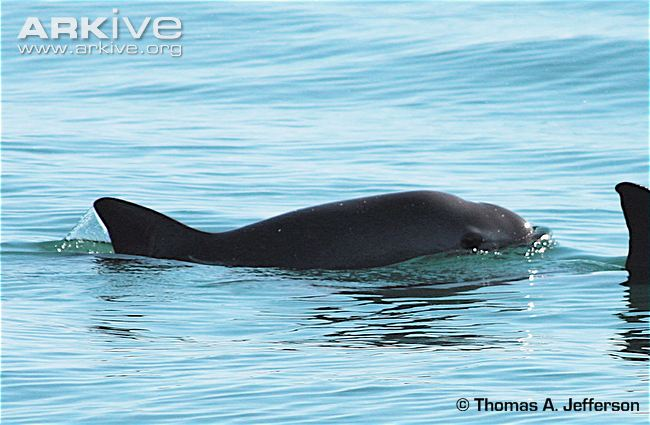 https://www.aza.org/SAFE-vaquitaWestern Pond Turtle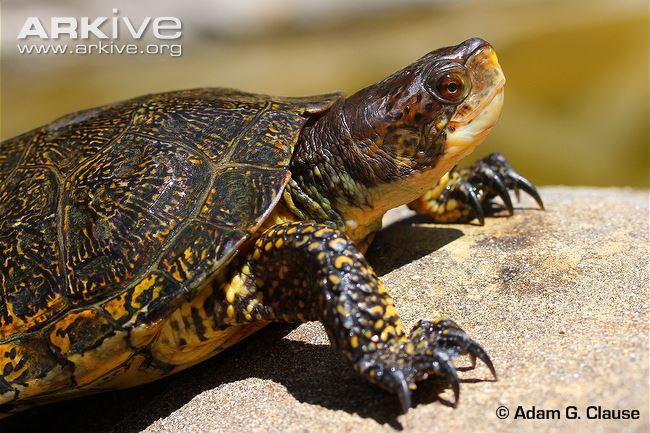 https://www.aza.org/SAFE-western-pond-turtleWhooping Crane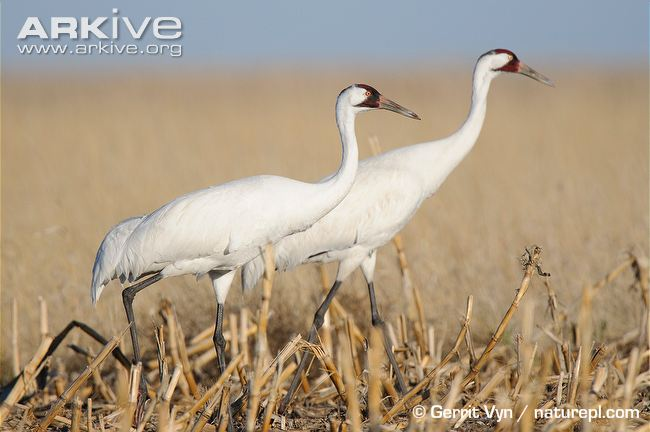 https://www.aza.org/SAFE-whooping-crane